Победители, так держать! 	15 марта международная общественность отметила Всемирный день защиты прав потребителей, который в 2018 году прошёл под девизом «Сделаем цифровые рынки справедливыми и честными».	В  рамках празднования Всемирного дня защиты прав потребителей,   в Нижнем Тагиле  15.03.18 определены победители творческих конкурсов, организованных Роспотребнадзором по Свердловской области. Все призовые места в 2-х номинациях заняли  учащиеся объединения «Начни своё дело» (участников – 16 чел.).Конкурс «Поиграем в буриме?»: Кривоносова Анна – 1 место;Гончарова Елена – 2 место; Безгодова Наталья – 3 место.Конкурс плакатов «Доверие и безопасность потребителей – залог успеха цифровой экономики»:Павлов Андрей – 1 место;Кузнецова Мария – 2 место;Царегородцева Эвелина – 3 место.	Победители были награждены Почётными грамотами, получили в подарок флеш – карты, билеты в кинотеатр «Родина», участники – благодарственные письма. Кроме того, Почётными грамотами награждены директор МБУ ДО ТДДТ Ю.В. Сорочкина и педагог дополнительного образования Г.Р. Гильмуллина.Молодцы ребята! Так держать!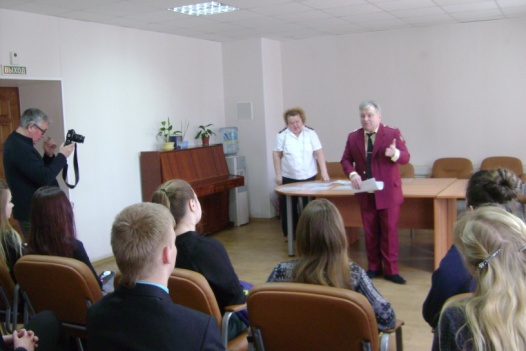 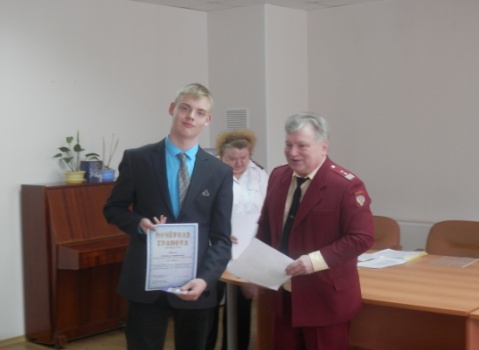 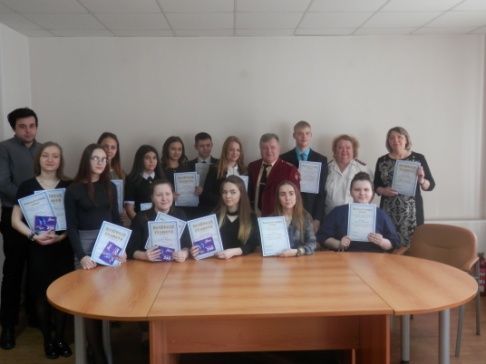 